Собрание депутатов города ТроицкаЧелябинской областиЧетвертый созывПятьдесят шестое заседаниеР Е Ш Е Н И Еот 28.11.2013 г. № 207      г. ТроицкО внесении изменений в решение Собрания депутатов города Троицка от 28.10.2010 года        № 124 «О принятии городской целевой программы «Развитие муниципальной службы на территории Троицкого городского округа на 2011-2013 годы»С целью уточнения расходов по реализации городской целевой программы «Развитие муниципальной службы на территории Троицкого городского округа на 2011-2013 годы», принятой решением Собрания депутатов города Троицка от 28.10.2010 года № 124, Собрание депутатов города Троицка РЕШАЕТ:1.Внести в городскую целевую программу «Развитие муниципальной службы на территории Троицкого городского округа на 2011-2013 годы», принятую решением Собрания депутатов города Троицка от 28.10.2010 года № 124, следующие изменения:1) в паспорте городской целевой программы «Развитие муниципальной службы на территории Троицкого городского округа на 2011-2013 годы»:- строку 10 «Объем и источники финансирования Программы» изложить в новой редакции:2) приложение к городской целевой программе «Развитие муниципальной службы на территории Троицкого городского округа на 2011-2013 годы» изложить в новой редакции (приложение к настоящему решению).2. Контроль за исполнением настоящего решения поручить постоянной комиссии по финансово-бюджетной и экономической политике (В.В. Наренков).3. Настоящее решение вступает в силу с момента его принятия.Заместитель председателяСобрания депутатов города Троицка						                    А.Б. КокоревПриложение к решению Собрания депутатов города Троицка от 28.11.2013г. №207Приложение к городской целевой программе «Развитие муниципальной службы на территории Троицкого городского округа на 2011-2013 годы»          Система основных мероприятий Программы и объемы их финансирования«»;«Объемы и источникифинансированияПрограммыПрограммы  финансируется  за счет средств городского бюджета.Общий объем финансирования - 548,19 тыс.рублей:в том числе 175,5 тыс.рублей - в 2011 году;                     170,0 тыс.рублей - в 2012 году;                     202,69 тыс.рублей - в 2013 году.»;«»;№ п/пНаименование мероприятияОтветственный исполнительОбъем финанснровани, (тыс.рублей)Объем финанснровани, (тыс.рублей)Объем финанснровани, (тыс.рублей)Количество человекКоличество человекКоличество человекИсточникфинансирования2011 год2012 год2013 год2011 год2012 год2013год1. Совершенствование муниципальных правовых актов по вопросам муниципальной службы1. Совершенствование муниципальных правовых актов по вопросам муниципальной службы1. Совершенствование муниципальных правовых актов по вопросам муниципальной службы1. Совершенствование муниципальных правовых актов по вопросам муниципальной службы1. Совершенствование муниципальных правовых актов по вопросам муниципальной службы1. Совершенствование муниципальных правовых актов по вопросам муниципальной службы1. Совершенствование муниципальных правовых актов по вопросам муниципальной службы1. Совершенствование муниципальных правовых актов по вопросам муниципальной службы1. Совершенствование муниципальных правовых актов по вопросам муниципальной службы1. Совершенствование муниципальных правовых актов по вопросам муниципальной службы1.Оценка наличия необхо-димого количества муни-ципальных правовых  ак-тов, регулирующих воп-росы муниципальнойслужбыОбщий    отделадминистрациигорода    Троицка,правовое управлениеадминистрациигорода Троицка------бездополнительногофинансирования2.Оценка соответствия му-ниципальных и правовых   актов по вопросам муни-ципальной службы зако-нодательству Российской Федерации и Челябин-ской  области,  устране-ние выявленных проти-воречийОбщий   отделадминистрациигорода    Троицка,правовое управлениеадминистрациигорода Троицка------бездополнительногофинансирования2. Формирование эффективной системы управления муниципальной службой2. Формирование эффективной системы управления муниципальной службой2. Формирование эффективной системы управления муниципальной службой2. Формирование эффективной системы управления муниципальной службой2. Формирование эффективной системы управления муниципальной службой2. Формирование эффективной системы управления муниципальной службой2. Формирование эффективной системы управления муниципальной службой2. Формирование эффективной системы управления муниципальной службой2. Формирование эффективной системы управления муниципальной службой2. Формирование эффективной системы управления муниципальной службой1.Организация  и проведе-ние обучающих семина-ров  по вопросам органи-зации муниципальной службыОбщий отдел администрациигорода  Троицка,правовое управлениеадминистрациигорода Троицка------городской бюджет2.Проведение аттестации муниципальных служащихОбщий   отдел администрации города  Троицка, правовое управление администрации города Троицка------без дополнительнофинансирования3. Создание единой системы обучения муниципальных служащих3. Создание единой системы обучения муниципальных служащих3. Создание единой системы обучения муниципальных служащих3. Создание единой системы обучения муниципальных служащих3. Создание единой системы обучения муниципальных служащих3. Создание единой системы обучения муниципальных служащих3. Создание единой системы обучения муниципальных служащих3. Создание единой системы обучения муниципальных служащих3. Создание единой системы обучения муниципальных служащих3. Создание единой системы обучения муниципальных служащих1.Определение учебного заведения, ответствен-ного за переподготовку и повышение кадров орга-нов местного самоуправ-ленияОбщий отдел администрации города Троицка------2.Заключение договорных  обязательств  с  учебным заведением исполните-лем  ПрограммыОрганы   местногосамоуправления, структурные подразделения органов  местногосамоуправления3.Отбор  слушателей  для  участия  в курсах повы-шения квалификации му-ниципальных служащих:Общий  отдел  администрации   города Троицка; Собрание депутатов города Троицка; Контрольно-счетная          палата    города Троицка, структурные подразделения администрации города   Троицка   с правами   юридичес-кого лицаГородской бюджет-по 72-часовой   про-грамме бучения:1) Администрация
города   Троицка2) Финансовое  управ-ление администрации города Троицка 162,533,011,0170,034,0-200,040,020,01631194-20423) Управление ЖКХ,        экологии, благоуст-ройства, транспорта и связи администрации города Троицка22,042,530,02434) Управление социальной защиты населения  города администрации  города Троицка22,025,530,02-35)  Управлениемуниципальнойсобственности администрации города Троицка 11,025,530,01336)  Управление  образо-вания  администрации города Троицка7)  Управление   по капи-тальному строительству администрации города Троицка8) Управление по куль-туре, спорту и делам       молодежи администра-ции города Троицка22,011,011,08,58,58,510,0-10,02111111-19) Контрольно - счетная           палата  города Троицка19,58,510,021110) Собрание депутатов      города Троицка-    по    504-часовойпрограммеобучения:«Государственное иМуниципальное управление»:1)    Администрациягорода Троицка-13-8,5--20,0-----1--2--4.Участие в курсах, лекциях,  семинарах, стажировках,  конференциях, съездах, форумах, фестиваляхУправление муниципальной собственности администрации города Троицка13--1--5.Участие в курсах, лекциях,  семинарах, стажировках,  конференциях, съездах, форумах, фестиваляхСобраниедепутатов     города Троицка--2,69--1Городской бюджет (смета расходов учреждений)Итого по Программе175,5170,0202,69161921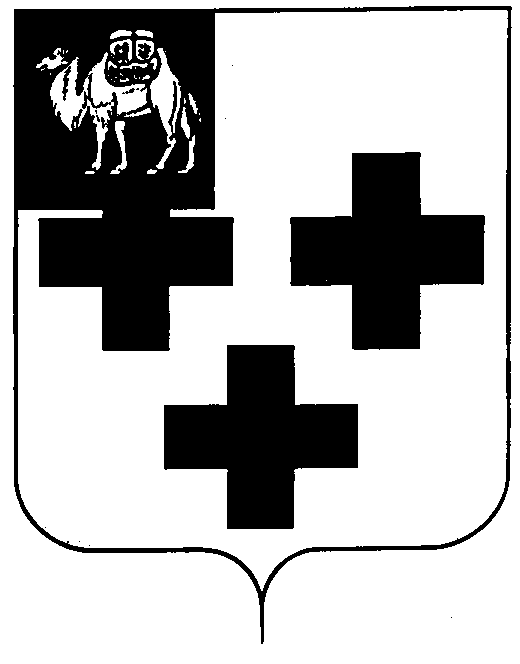 